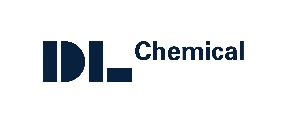 홍 길 동  Hong Gildong지원부문: 개인정보생년월일: 0000.00.00. (만 00세)성별: 주소: 휴대전화: 010-0000-0000이메일: 학력사항00대학교 00과 박사 졸업예정 (0000.00 ~ 0000.00) 학점 0.00/4.500대학교 00과 석사 졸업예정 (0000.00 ~ 0000.00) 학점 0.00/4.500대학교 00과 학사 졸업예정 (0000.00 ~ 0000.00) 학점 0.00/4.500고등학교 졸업 (0000.00 ~ 0000.00)경력사항 총 경력 0.0년예시) DL케미칼, 인사팀, 과장 (0000.00 ~ 0000.00) 채용, 인사관리 담당자격증, 어학, 수상이력00기사, 0000.00TOEIC : 000점, 0000.00TOEIC SPEAKING : 000점, 0000.00OPIC : IM1, 0000.00TOEFL : 000점, 0000.00우수학위 논문상, DL케미칼, 0000.00기타병역사항 : 군필, 비대상장애사항 : 대상, 비대상보훈여부 : 대상, 비대상 1. 지원 동기와 입사 후 이루고자 하는 목표에 대해서 구체적으로 기술하여 주시기 바랍니다.  (700자 이내)2. 본인의 연구분야 및 관련 주요 내용을 기술하여 주시기 바랍니다. (수행업무, 실적, 프로젝트 등 본인의 역할과 업무 범위를 구체적으로 기술)  (700자 이내)3. 희망 직무에 대한 본인의 주 전공 활용 방안에 대해 기술하여 주시기 바랍니다. (700자 이내)4. 연구논문 및 특허, 수상 실적 (1저자, SCI급만 기입) 논문 제목, 저널명, Issue, Page 내용 요약으로 기술하여 주시기 바랍니다.  (700자 이내)작성확인 :                       날짜      2023  /  00   /  00    /      ※ 작성자는 제출한 경력기술서에 허위 사실이 없음을 보장하기 위해 다음 사항에 동의합니다.경력기술서에 기술된 학력, 경력, 기타 성과와 관련된 사항은 사실과 다름이 없습니다.경력기술서에 기술된 사실이 허위로 판명될 경우 채용이 취소될 수 있으며, 그로 인해 발생한 손해배상 책임을 
물을 수 있습니다.